Jaarrekening 2023DOOR: GEERT JONKER, penningmeesterHieronder vindt u de Jaarrekening van het Gilde van Molenaars over het jaar 2023.Korte samenvattingNa de corona-jaren, ons 50 jarig jubileum en de BTW verplichting in 2022 was 2023 in financieel opzicht weer een bijna normaal jaar. Het jaar werd boekhoudkundig afgesloten met een nadelig saldo van ruim € 17.000. Dit is een gevolg van ons boekhoudsysteem waarin alle inkomsten en uitgaven geboekt worden in het jaar dat ze ontvangen, respectievelijk  uitgegeven worden.   Voor het vertalen van de handboeken in het Engels hebben we in 2022 een bedrag van € 35.000 ontvangen teerwijl de meeste uitgaven voor de vertaling in 2023 vielen. Het verlies van vorig jaar leek daardoor mee te vallen, maar de keerzijde is dat we in 2023 boekhoudkundig weer een verlies hebben. De financiën van onze kernactiviteiten, het opleiden tot gediplomeerd molenaar en het behartigen van de belangen al onze molenaars, zijn goed op orde.  De resultaten hiervan worden in onze overzichten nu apart vermeld.  BTWVanaf 1 juli 2022 zijn we BTW plichtig. Tot nu toe heeft dat gunstig voor ons uitgepakt. Ook in 2023. In totaal heeft dit ons iets meer dan € 3000 aan uitgaven bespaard. Reserves/voorzieningenIn de situatie van de reserveringen en voorzieningen is weinig verandering gekomen. Door het verlies van 2022 is de algemene reserve lager dan in voorgaande jaren. Wel zullen we in de komende jaren meer gebruik gaan maken van de voorzieningen om eenmalige projecten van te financieren. Voor de verzekering was het een gunstig jaar.  Er zijn wel schadegevallen geweest maar die zijn niet op het Gilde verhaald. JaarcijfersIn de tabellen hieronder vinden jullie de beginbalans (eind 2022) en eindbalans (eind 2023) en een overzicht over de inkomsten en de uitgaven in 2023 met dezelfde posten van de twee vorige jaren. De letters in de achterste kolom verwijzen naar de toelichtingen die onder de laatste tabel gegeven worden.De cijfers zijn goedgekeurd door de Kascommissie zij hebben een decharge verklaring opgesteld die ze ter goedkeuring voor zullen leggen aan de ALV op 6 april. . 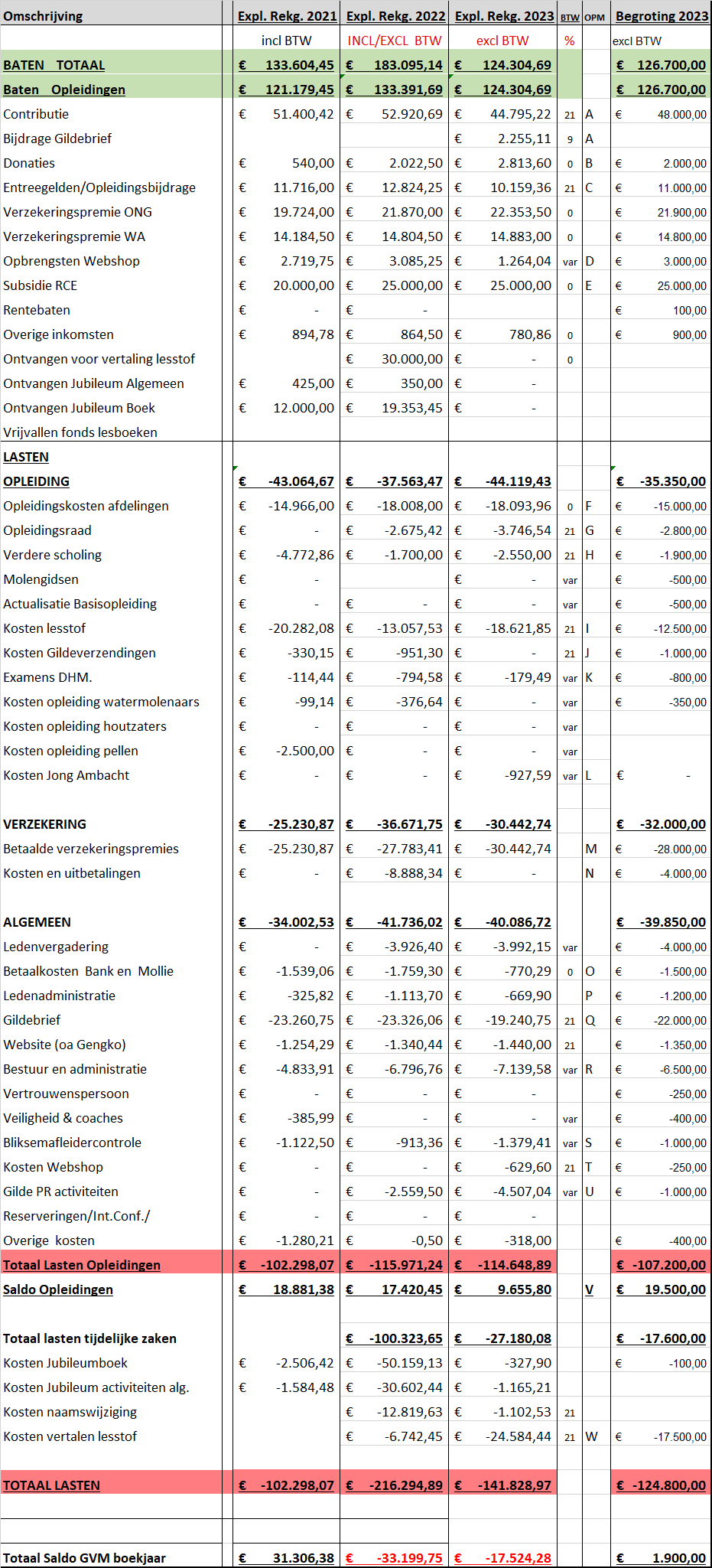 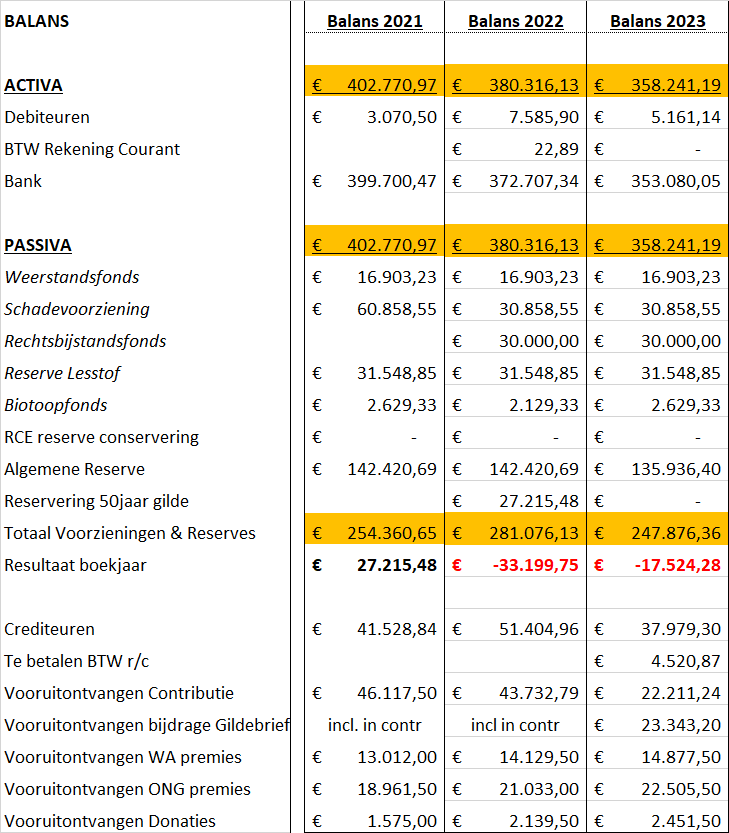 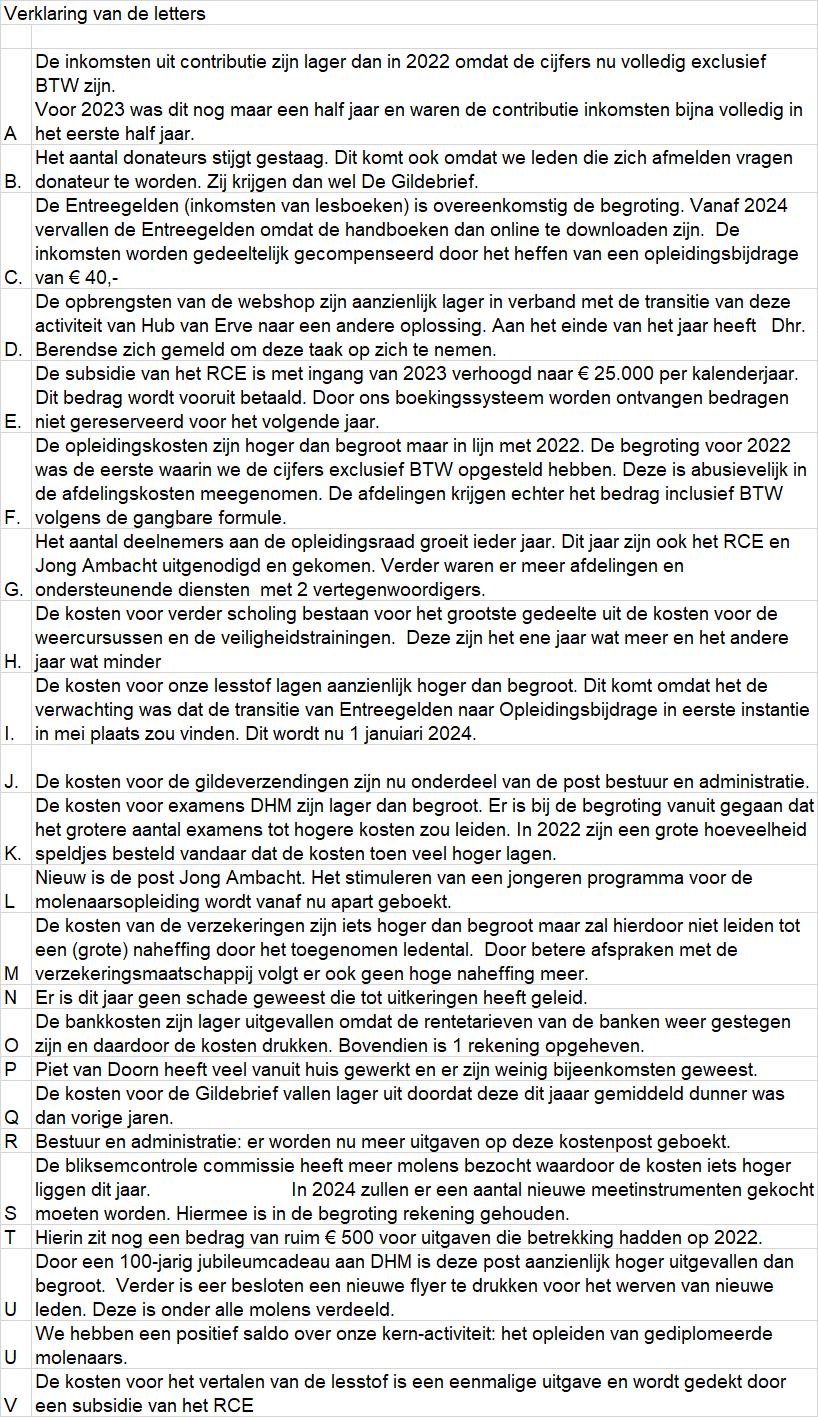 